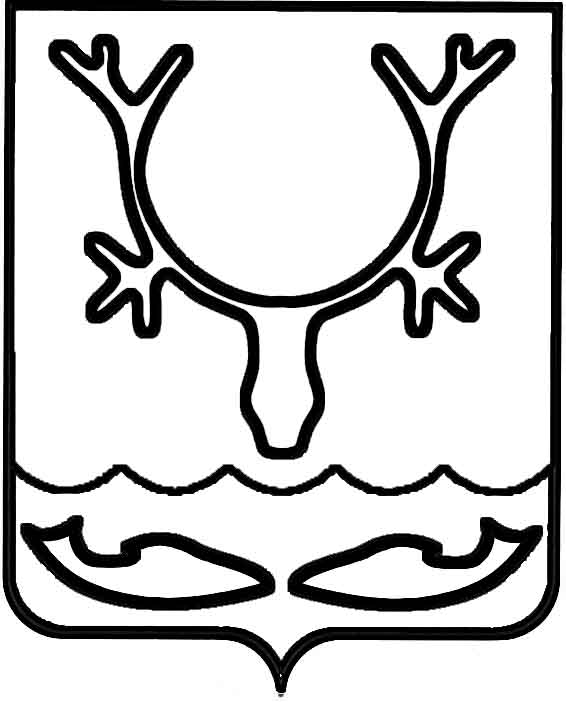 Администрация муниципального образования
"Городской округ "Город Нарьян-Мар"ПОСТАНОВЛЕНИЕОб утверждении организации              для управления многоквартирным домом № 16 по ул. Меньшикова                   в г. Нарьян-МареВ соответствии с частью 17 статьи 161 Жилищного кодекса Российской Федерации, Правилами определения управляющей организации для управления многоквартирным домом, в отношении которого собственниками помещений 
в многоквартирном доме не выбран способ управления таким домом или выбранный способ управления не реализован, не определена управляющая организация, утвержденными Постановлением Правительства Российской Федерации от 21.12.2018 № 1616, постановлением Администрации МО "Городской округ "Город Нарьян-Мар" от 19.02.2019 № 203 "Об утверждении перечня организаций для управления многоквартирным домом, в отношении которого собственниками помещений 
в многоквартирном доме не выбран способ управления таким домом или выбранный способ управления не реализован, не определена управляющая организация" Администрация муниципального образования "Городской округ "Город Нарьян-Мар"П О С Т А Н О В Л Я Е Т:Определить из перечня организаций для управления многоквартирным домом, в отношении которого собственниками помещений в многоквартирном доме 
не выбран способ управления таким домом или выбранный способ управления 
не реализован, не определена управляющая организация, в качестве управляющей организации для управления многоквартирным домом № 16 по ул. Меньшикова 
в г. Нарьян-Маре общество с ограниченной ответственностью "СОДРУЖЕСТВО" 
с даты внесения изменений в реестр лицензий субъекта Российской Федерации.Утвердить перечень работ и услуг по управлению многоквартирным домом, услуг и работ по содержанию и ремонту общего имущества в многоквартирном 
доме № 16 по ул. Меньшикова в г. Нарьян-Маре согласно приложению к настоящему постановлению.Установить плату за содержание жилого помещения в многоквартирном 
доме № 16 по ул. Меньшикова в г. Нарьян-Маре в размере 59,16 руб./кв.м/месяц.Управлению жилищно-коммунального хозяйства Администрации муниципального образования "Городской округ "Город Нарьян-Мар" в течение одного рабочего дня со дня подписания настоящего постановления разместить его                                        в государственной информационной системе жилищно-коммунального хозяйства                        и на официальном сайте Администрации муниципального образования "Городской округ "Город Нарьян-Мар". Управлению жилищно-коммунального хозяйства Администрации муниципального образования "Городской округ "Город Нарьян-Мар" в течение одного рабочего дня со дня подписания настоящего постановления направить копию постановления в государственную инспекцию строительного и жилищного надзора Ненецкого автономного округа и в управляющую организацию общество                               с ограниченной ответственностью "СОДРУЖЕСТВО". Муниципальному казенному учреждению "Управление городского хозяйства г. Нарьян-Мара" в течение пяти рабочих дней со дня подписания постановления известить собственников помещений в многоквартирном доме 
об определении управляющей организации путем размещения информации                                                    на информационных стендах в многоквартирном доме.Настоящее постановление вступает в силу со дня подписания, подлежит опубликованию в официальном бюллетене городского округа "Город Нарьян-Мар"                 "Наш город".Приложениек постановлению Администрации муниципального образования "Городской округ "Город Нарьян-Мар"от 07.12.2023 № 168107.12.2023№1681И.о. главы города Нарьян-Мара Д.В. АнохинПЕРЕЧЕНЬобязательных работ и услуг по содержанию и ремонту общего имущества собственников помещений в многоквартирном доме № 16 по ул. МеньшиковаПЕРЕЧЕНЬобязательных работ и услуг по содержанию и ремонту общего имущества собственников помещений в многоквартирном доме № 16 по ул. МеньшиковаПЕРЕЧЕНЬобязательных работ и услуг по содержанию и ремонту общего имущества собственников помещений в многоквартирном доме № 16 по ул. МеньшиковаПЕРЕЧЕНЬобязательных работ и услуг по содержанию и ремонту общего имущества собственников помещений в многоквартирном доме № 16 по ул. МеньшиковаПЕРЕЧЕНЬобязательных работ и услуг по содержанию и ремонту общего имущества собственников помещений в многоквартирном доме № 16 по ул. МеньшиковаНаименование работ и услугНаименование работ и услугПериодичность выполнения работ и оказания услугГодовая плата (рублей)Стоимость на 1 кв.м. общей площади (рублей в месяц) Плата за содержание жилого помещения Плата за содержание жилого помещения544 153,6859,16          в том числе:          в том числе:I. За услуги, работы по управлению многоквартирным домом, за содержание и текущий ремонт общего имущества I. За услуги, работы по управлению многоквартирным домом, за содержание и текущий ремонт общего имущества 541 578,2458,88УправлениеУправлениепостоянно165 472,0217,99Уборка мест общего пользованияУборка мест общего пользования48 289,505,25Мытье окон, в. т.ч. рамы, переплеты, стекла (легкодоступные)Мытье окон, в. т.ч. рамы, переплеты, стекла (легкодоступные)2 раза в год91,980,01Влажная протирка дверейВлажная протирка дверей1 раз в месяц3 587,220,39Мытье лестничных площадок и маршей нижних трех этажейМытье лестничных площадок и маршей нижних трех этажей2 раза в месяц11 589,481,26Влажная протирка перил лестницВлажная протирка перил лестниц1 раз в месяц91,980,01Влажное подметание лестничных площадок и маршей нижних трех этажейВлажное подметание лестничных площадок и маршей нижних трех этажей3 раза в неделю32 928,843,58Влажная протирка подоконниковВлажная протирка подоконников2 раза в год0,000,00Уборка придомовой территорииУборка придомовой территории104 397,3011,35Уборка контейнерной площадкиУборка контейнерной площадки5 раз в неделю2 943,360,32Подметание ступеней и площадок перед входом в подъездПодметание ступеней и площадок перед входом в подъезд2 раза в неделю643,860,07Очистка урн от мусораОчистка урн от мусора5 раз в неделю10 761,661,17Промывка урнПромывка урн2 раза в месяц в тепл. пер551,880,06Подметание территории в теплый период Подметание территории в теплый период 2 раза в неделю2 207,520,24Подметание территории в дни без снегопадаПодметание территории в дни без снегопада5 раза в неделю13 337,101,45Очистка от снега и наледи участков территории, недоступных для мех. уборки Очистка от снега и наледи участков территории, недоступных для мех. уборки по мере необходимости1 287,720,14Посыпка территории песком или смесью песка с хлоридами  Посыпка территории песком или смесью песка с хлоридами  по мере необходимости2 115,540,23Сдвигание свежевыпавшего снега в дни сильных снегопадовСдвигание свежевыпавшего снега в дни сильных снегопадовпо мере необходимости18 671,942,03Механизированная очистка придомовой территории от снега, удаление накатов и наледиМеханизированная очистка придомовой территории от снега, удаление накатов и наледи6 раз в год51 876,725,64Организация накопления отходов I - IV классов опасности (отработанных ртутьсодержащих ламп и др.) и их передача в организации, имеющие лицензии на осуществление деятельности по сбору, транспортированию, обработке, утилизации, обезвреживанию, размещению таких отходов.Организация накопления отходов I - IV классов опасности (отработанных ртутьсодержащих ламп и др.) и их передача в организации, имеющие лицензии на осуществление деятельности по сбору, транспортированию, обработке, утилизации, обезвреживанию, размещению таких отходов.по мере необходимости551,880,06Дезинсекция и дератизация Дезинсекция и дератизация 1 раз в 2 года1 011,780,11Аварийное обслуживаниеАварийное обслуживание16 280,461,77Аварийное обслуживание оборудования и сетей отопленияАварийное обслуживание оборудования и сетей отопленияпостоянно3 495,240,38Аварийное обслуживание оборудования и сетей ГВСАварийное обслуживание оборудования и сетей ГВСпостоянно3 679,200,40Аварийное обслуживание оборудования и сетей ХВСАварийное обслуживание оборудования и сетей ХВСпостоянно3 219,300,35Аварийное обслуживание оборудования и сетей водоотведенияАварийное обслуживание оборудования и сетей водоотведенияпостоянно2 943,360,32Аварийное обслуживание оборудования и сетей электроснабженияАварийное обслуживание оборудования и сетей электроснабженияпостоянно2 943,360,32Техническое обслуживаниеТехническое обслуживание78 918,848,58Тех. обслуживание системы электроснабженияТех. обслуживание системы электроснабжения2 раза в год5 058,900,55Тех. обслуживание конструктивных элементовТех. обслуживание конструктивных элементов2 раза в год21 983,222,39Тех. обслуживание системы ХВСТех. обслуживание системы ХВС2 раза в год11 313,541,23Тех. обслуживание системы ГВСТех. обслуживание системы ГВС2 раза в год11 313,541,23Тех. обслуживание системы отопления Тех. обслуживание системы отопления 2 раза в год12 601,261,37Тех. обслуживание системы водоотведения, в т.ч.Тех. обслуживание системы водоотведения, в т.ч.5 702,760,62Контроль состояния элементов внутренней канализацииКонтроль состояния элементов внутренней канализации2 раза в год5 702,760,62Вывоз жидких бытовых отходов из дворовых туалетов, находящихся на придомовой территории (очистка выгребных ям)Вывоз жидких бытовых отходов из дворовых туалетов, находящихся на придомовой территории (очистка выгребных ям)1 раз в год (вручную)/по мере необходимости (вывоз стоков)0,000,00Вывоз бытовых сточных вод из септиков, находящихся на придомовой территорииВывоз бытовых сточных вод из септиков, находящихся на придомовой территориипо мере необходимости0,000,00Тех. обслуживание систем вентиляцииТех. обслуживание систем вентиляции1 раз в год2 023,560,22Тех. обслуживание системы газоснабженияТех. обслуживание системы газоснабжения1 раз в год8 922,060,97Техническое обслуживание лифтовТехническое обслуживание лифтовпостоянно0,000,00Текущий ремонтТекущий ремонт126 656,4613,77Текущий ремонт системы электроснабженияТекущий ремонт системы электроснабженияпо мере необходимости7 266,420,79Текущий ремонт конструктивных элементовТекущий ремонт конструктивных элементовпри необходимости50 956,925,54Текущий ремонт системы ХВСТекущий ремонт системы ХВСпо мере необходимости18 671,942,03Текущий ремонт системы ГВСТекущий ремонт системы ГВСпо мере необходимости18 671,942,03Текущий ремонт системы водоотведения, канализации, в т.ч.Текущий ремонт системы водоотведения, канализации, в т.ч.по мере необходимости9 289,981,01Восстановление исправности элементов внутренней канализацииВосстановление исправности элементов внутренней канализациипо мере необходимости9 289,981,01Содержание сооружений и оборудования, используемых для накопления жидких бытовых отходов в многоквартирных домах, не подключенных к централизованной системе водоотведения (ремонт крышек септиков)Содержание сооружений и оборудования, используемых для накопления жидких бытовых отходов в многоквартирных домах, не подключенных к централизованной системе водоотведения (ремонт крышек септиков)по мере необходимости0,000,00Текущий ремонт системы отопленияТекущий ремонт системы отопленияпо мере необходимости20 695,502,25Текущий ремонт систем вентиляцииТекущий ремонт систем вентиляции1 раз в три года1 103,760,12Текущий ремонт лифтовТекущий ремонт лифтовпо мере необходимости0,000,00II.   За коммунальные ресурсы, используемые в целях содержания общего имущества МКДII.   За коммунальные ресурсы, используемые в целях содержания общего имущества МКД2 575,440,28Электрическая энергия, потребляемая при содержании общего имущества в многоквартирном домеЭлектрическая энергия, потребляемая при содержании общего имущества в многоквартирном доме2 575,440,28Холодная вода, потребляемая при содержании общего имущества 
в многоквартирном домеХолодная вода, потребляемая при содержании общего имущества 
в многоквартирном доме0,000,00Горячая вода, потребляемая при содержании общего имущества 
в многоквартирном домеГорячая вода, потребляемая при содержании общего имущества 
в многоквартирном доме0,000,00Отведение сточных вод в целях содержания общего имущества 
в многоквартирном домеОтведение сточных вод в целях содержания общего имущества 
в многоквартирном доме0,000,00